29.11.2017											         № 1257						г. СевероуральскОб изменении вида разрешенного использования земельного участка и предоставления на условно разрешенный вид использования земельного участка, расположенного по адресу: Свердловская область, город Североуральск, улица Каржавина, 2аРуководствуясь статьей 37, 39 Градостроительного кодекса Российской Федерации, Федеральным законом от 06 октября 2003 года № 131-ФЗ «Об общих принципах организации местного самоуправления в Российской Федерации», приказом Министерства экономического развития Российской Федерации от 01.09.2014 № 540 «Об утверждении классификатора видов разрешенного использования земельных участков», Уставом Североуральского городского округа, Правилами землепользования и застройки города Североуральска, утвержденными решением Думы Североуральского городского округа от 28.10.2009 № 151, на основании постановления Администрации Североуральского городского округа от 14.09.2017 № 967 «О проведении публичных слушаний по вопросам предоставления разрешения на условно разрешенный вид использования земельных участков и изменения видов разрешенного использования земельных участков», протокола проведения публичных слушаний по вопросам предоставления разрешения на условно разрешенный вид использования земельных участков и изменения видов разрешенного использования земельных участков от 23.10.2017, решения публичных слушаний от 23.10.2017, заключение публичных слушаний от 23.10.2017, протокол заседания Комиссии по подготовке проекта Правил землепользования и застройки в Североуральском городском округе и проведению публичных слушаний от 20.11.02017, заявления председателя правления «Татаро-башкирского общества «Дуслык»» Фазылова Р.Ш. от 29.08.2017, Администрация Североуральского городского округаПОСТАНОВЛЯЕТ:1. Предоставить разрешение на условно разрешенный вид использования земельного участка - «религиозное использования» территориальной зоны Ж-5 (зона смешанной застройки среднеэтажных и многоэтажных многоквартирных жилых домов) в отношении земельного участка, с кадастровым номером 66:60:0901008:117, расположенного по адресу: Свердловская область, город Североуральск, улица Каржавина 2а.2. Изменить земельному участку общей площадью 3802,0 квадратных метра с кадастровым номером 66:60:0901008:117 (категория земель – земли населённых пунктов), расположенного по адресу: Свердловская область, город Североуральск, улица Каржавина 2а, существующий вид разрешенного использования – «Для размещения иных объектов общественно-делового значения, обеспечивающих жизнь граждан» на следующий вид разрешенного использования земельного участка – «религиозное использования».3. Установить, что вид разрешенного использования – «религиозное использование» земельного участка общей площадью 3802,0 квадратных метра, расположенного по адресу: Свердловская область, город Североуральск, улица Каржавина 2а, соответствует виду разрешенного использования – «объекты религиозного культа» Правил землепользования и застройки города Североуральска.4. Контроль за исполнением настоящего постановления оставляю за собой.5. Опубликовать настоящее постановление в газете «Наше слово» и разместить на официальном сайте Администрации Североуральского городского округа.Глава Североуральского городского округа					  В.П. Матюшенко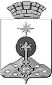 АДМИНИСТРАЦИЯ СЕВЕРОУРАЛЬСКОГО ГОРОДСКОГО ОКРУГАПОСТАНОВЛЕНИЕ